Medicinska škola, Šibenik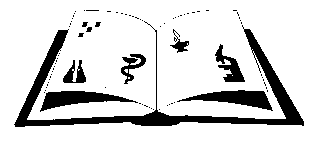 Medicinska škola, ŠibenikMedicinska škola, ŠibenikMedicinska škola, ŠibenikZDRAVSTVENE VJEŽBE; školska godina 2017./18.ZDRAVSTVENE VJEŽBE; školska godina 2017./18.ZDRAVSTVENE VJEŽBE; školska godina 2017./18.ZDRAVSTVENE VJEŽBE; školska godina 2017./18.ZDRAVSTVENE VJEŽBE; školska godina 2017./18.ZDRAVSTVENE VJEŽBE; školska godina 2017./18.ZDRAVSTVENE VJEŽBE; školska godina 2017./18.ZDRAVSTVENE VJEŽBE; školska godina 2017./18.medicinska sestra opće njege / medicinski tehničar opće njegemedicinska sestra opće njege / medicinski tehničar opće njegemedicinska sestra opće njege / medicinski tehničar opće njegemedicinska sestra opće njege / medicinski tehničar opće njegeOPĆA BOLNICA "HRVATSKI PONOS" - KNINOPĆA BOLNICA "HRVATSKI PONOS" - KNINOPĆA BOLNICA "HRVATSKI PONOS" - KNINOPĆA BOLNICA "HRVATSKI PONOS" - KNINOPĆA BOLNICA "HRVATSKI PONOS" - KNINOPĆA BOLNICA "HRVATSKI PONOS" - KNINOPĆA BOLNICA "HRVATSKI PONOS" - KNINOPĆA BOLNICA "HRVATSKI PONOS" - KNINOdjel kirurgijeOdjel kirurgijeOdjel kirurgijeOdjel kirurgijer.br.Ime i prezime učenikaDatum Radno vrijeme: 7 - 15-sati1.Lucija Zelić3.4. - 7.4. 2018.subota radna2.Milica Bradaš3.4. - 7.4. 2018.subota radnaOdjel interne medicineOdjel interne medicineOdjel interne medicineOdjel interne medicine1.Ana Valjan3.4. - 7.4. 2018.subota radna2.Anita Knežević3.4. - 7.4. 2018.subota radnaProduženo liječenjeProduženo liječenjeProduženo liječenjeProduženo liječenje1.Lea Mandić3.4. - 7.4. 2018.subota radna2.Ante Konforta3.4. - 7.4. 2018.subota radnaOdjel ginekologije i porodiljstvaOdjel ginekologije i porodiljstvaOdjel ginekologije i porodiljstvaOdjel ginekologije i porodiljstva1.Marija Grizelj3.4. - 7.4. 2018.subota radnaSnežana Žaja, nastavnik - savjetnikSnežana Žaja, nastavnik - savjetnikSnežana Žaja, nastavnik - savjetnikSnežana Žaja, nastavnik - savjetnikSnežana Žaja, nastavnik - savjetnikSnežana Žaja, nastavnik - savjetnikSnežana Žaja, nastavnik - savjetnikSnežana Žaja, nastavnik - savjetnik